Приложение к Приказу от «а» 	2021 г. №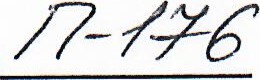 список организаций, входящих в состав сетевой инновационной площадки по теме «Апробация и внедрение основ алгоритмизации и программирования для дошкольников и младших школьников в цифровой образовательной среде ПиктоМир»Красноярский край1. МАОУ Гимназия № 13 «Академ», г. КрасноярскМосковская область2. МБДОУ «Детский сад № 97 «Солнышко», г. Ногинск-9З. МБОУ «Лицей», г. Протвино 4. МБОУ Лицей «Серпухов», Серпухов5. УЉОУ СОШ№ 10, КоломнаСахалинская областьМБДОУ Детский сад № 5 шт. Тымовское	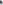 Ленинградская областьМДОУ 	с. КопорьеКраснодарский крайМБДОУ д/с №22, ст. ПетровскаяМБДОУ детский сад компенсирующего вида № 34, ст. ЛенинградскаяБелгородская областьМБДОУ д/с № 88, г. БелгородМДОУ ДС №4 «Калинка» комбинированного вида г, Валуйки Тульская областьУЉДОУ гур - д/с г. Тула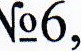 Магаданская областьМАДОУ № 58, г. МагаданРостовская областьМБДОУ «Детский сад №111», г. Ростов-на-ДонуИркутская областьМОБУ НОШ № 24 р.п. ЧунскийРеспублика Саха (Якутия)МБДОУ «Центр развития ребенка — детский сад №25 «Кустук», с. ОгородтахВологодская областьМБОУ ВМР «Семенковская основная школа имени С.В.Солодягина», п,Семенково2МБДОУ ВМР «Семенковский детский сад общеразвивающего вида», п.СеменковоНижегородская область19. МБДОУ «Детский сад № 18 «Волшебница», г. Нижний Новгород